Уважаемые жители Донского сельского поселения !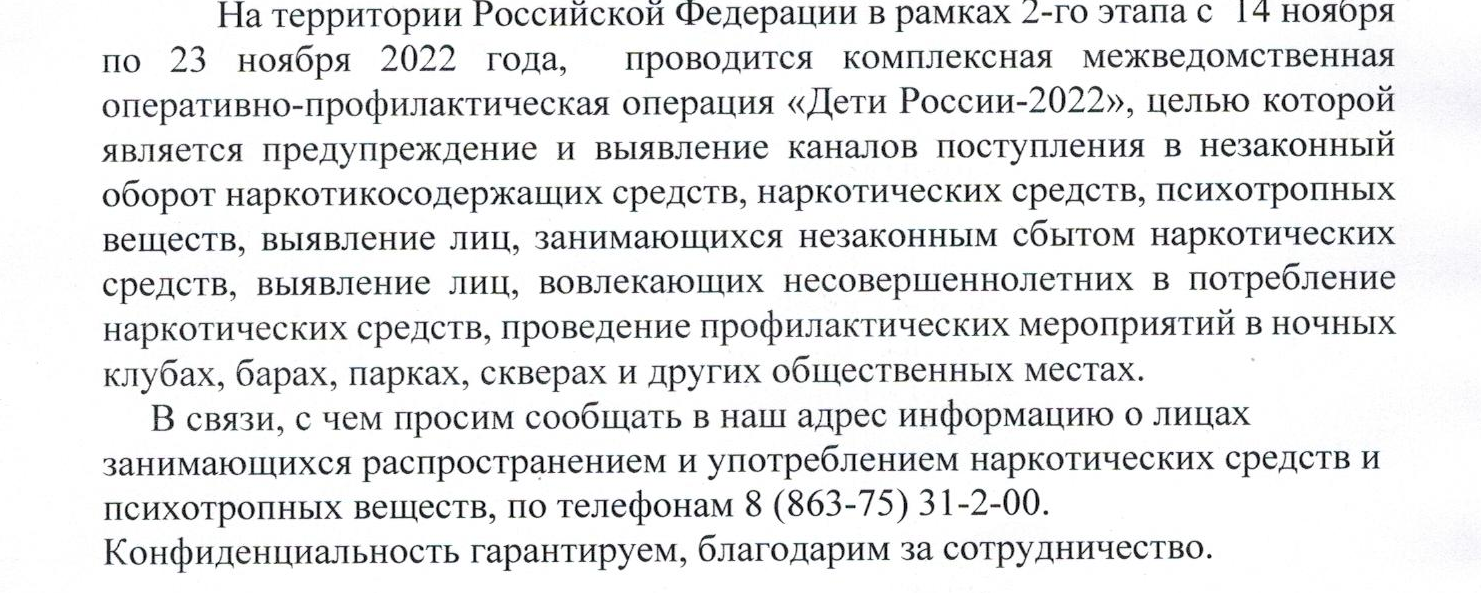 